Name:D. Naveen Kumar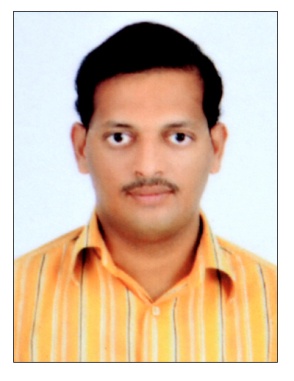 Qualification:M.Tech(JNTUH)(mention university name if reputed )Qualification:M.Tech(JNTUH)(mention university name if reputed )Experience:9 yearsExperience:9 yearsArea of Interest:Information security , Network securityArea of Interest:Information security , Network securitySubjects Taught:CP, Formal Languages and Automata Theory (FLAT), Design Patterns, Artificial Intelligence, Network Security, Operating system, Computer Networks, Advanced computer networks, Software Project Management, Software Engineering, Software Testing MethodologiesSubjects Taught:CP, Formal Languages and Automata Theory (FLAT), Design Patterns, Artificial Intelligence, Network Security, Operating system, Computer Networks, Advanced computer networks, Software Project Management, Software Engineering, Software Testing MethodologiesResearch Publications:(IEEE reference format)1. “ Invariant Character View Recognition in Artificial Neural Networks based on Pattern Classification”, Global Journal of Computer Science and Information Technology (GJCSIT), Vol. 1 (1), 2014, 33-372. “ALMP Routing in Wireless Networks”, International Journal of  Systems , Algorithms &Applications, Volume 2, Issue 8, August 2012, ISSN Online: 2277-2677.3. “A Dual Framework for TargatedOnine Data Delivery Algorithms”, International Journal of Computer Science and Information Technologies,Vol 5(2), 2014,1796-1799Research Publications:(IEEE reference format)1. “ Invariant Character View Recognition in Artificial Neural Networks based on Pattern Classification”, Global Journal of Computer Science and Information Technology (GJCSIT), Vol. 1 (1), 2014, 33-372. “ALMP Routing in Wireless Networks”, International Journal of  Systems , Algorithms &Applications, Volume 2, Issue 8, August 2012, ISSN Online: 2277-2677.3. “A Dual Framework for TargatedOnine Data Delivery Algorithms”, International Journal of Computer Science and Information Technologies,Vol 5(2), 2014,1796-1799Workshops/Seminars/FDP’s Attended:One Week Faculty Development Program on SOFT COMPUTING conducted by Dept of CSE Vaagdevi College of Engineering, Warangal, in association with CSI Chapter, Hyderabad during 19th to 24th June 2017.Twodays  workshop on “Cloud computing ” at SRIIT,Hyderabad,2013Oneday FDP on “OUTCOMES- BASED RNGINEERING EDUCATION FOR ENHANCED EMPLOYABILITY ” at SR Engineering college, Warangal,2013.Two week FDP on “WIPRO MISSION 10X ” at SR Engineering college, Warangal,2012One week workshop on “C and Datastructures ” at SR Engineering college,Warangal,2012Fivedays workshop on “Advances in Computer Vision: From Foundations To Applications ” at Vignan University, Guntur, 2011.Workshops/Seminars/FDP’s Attended:One Week Faculty Development Program on SOFT COMPUTING conducted by Dept of CSE Vaagdevi College of Engineering, Warangal, in association with CSI Chapter, Hyderabad during 19th to 24th June 2017.Twodays  workshop on “Cloud computing ” at SRIIT,Hyderabad,2013Oneday FDP on “OUTCOMES- BASED RNGINEERING EDUCATION FOR ENHANCED EMPLOYABILITY ” at SR Engineering college, Warangal,2013.Two week FDP on “WIPRO MISSION 10X ” at SR Engineering college, Warangal,2012One week workshop on “C and Datastructures ” at SR Engineering college,Warangal,2012Fivedays workshop on “Advances in Computer Vision: From Foundations To Applications ” at Vignan University, Guntur, 2011.Conferences Attended:1. “Semantic Ranking Approach For Web Search Engines ”, International Conference On Systemics, Cybernetics and Informatics.Conferences Attended:1. “Semantic Ranking Approach For Web Search Engines ”, International Conference On Systemics, Cybernetics and Informatics.